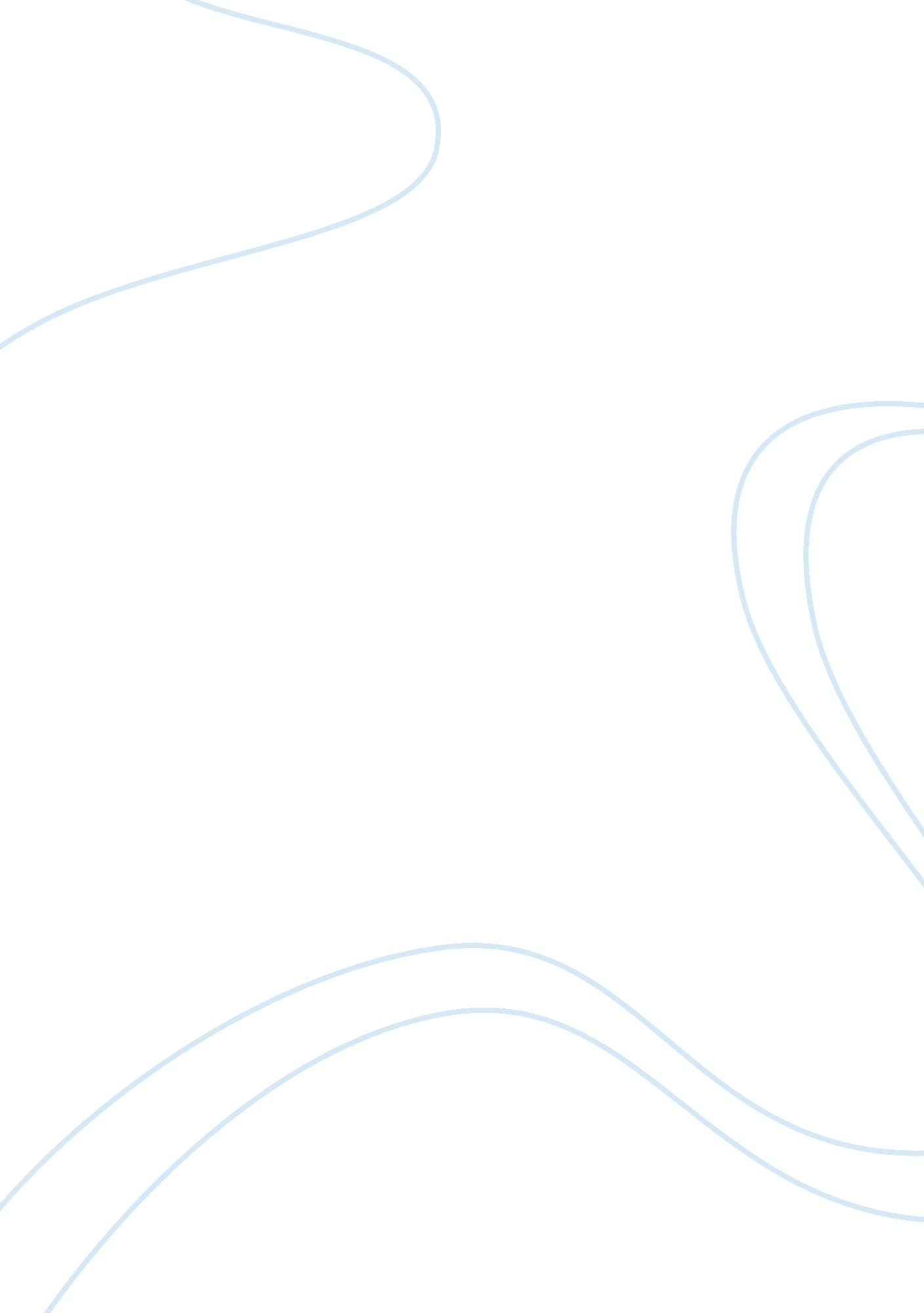 School name: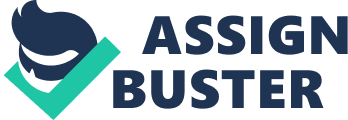 School Name: | Grant MacEwan University | School Website: | http://www. macewan. ca/wcm/index. htm | Location: | Alberta | Apply Date: | Fall Term (September to December): Application period opens October 1 of the previous yearWinter Term (January to April): Application period opens February 1 of the previous yearSpring/Summer Term (May to June/July to August): Application period opens May 1 of the previous year | Application Form/Site: | https://www. applyalberta. ca/pub/app_process. asp? ApplyInstitution= 48030000 | Admission Requirement: | http://www. macewan. ca/wcm/Registrar/Admissions/AdmissionRequirements/HighSchoolCourses/index. htm | English Language Proficiency: | TOFEL: ã€€86 iBT (internet-based) and a minimum score of 21 on all 4 sections including reading/listening/speaking/writing | | IELTS: 6. 5(minimum overall band score of 6. 5 and a minimum score of 5. 5 in each component) | Program: | http://www. macewan. ca/wcm/Registrar/Admissions/ApplyforAdmission/CompetitivePrograms/index. htm | Business: | Bachelor of Applied Business Administration: GPA required: 80% | Engineering: | Bachelor of Science in Engineering University Transfer: 80%Competitive Programs: GPA required: 75% in average | Application Components and Required Documents: | Education School Documents: High school transcript showing any completed courses and grades, plus interim results for course still in progress- English and original version requiredEnglish Language Proficiency: TOFEL or IELTS scoreStudy Permits: http://www. cic. gc. ca/english/index-can. aspWork Permits: http://www. cic. gc. ca/english/index-can. aspHealth Care: Website | School Name: | Mount Royal University | School Website: | http://www. mtroyal. ca/ | Location: | Alberta | Apply Date: | Fall Semester 2013Early Admission: Dec. 1 — March 1, considered for Early Admission before March 1Ongoing Admission: March 2-Aug. 31Aug. 1, 2013: Final/official transcripts due | Application Form/Site: | https://www. applyalberta. ca/pub/index. asp | Admission Requirement: | http://www. mtroyal. ca/Admission/AdmissionRequirements/admiss_international. htm | English Language Proficiency: | TOFEL: ã€€86 iBT (internet-based) and a minimum score of 21 on all 4 sections including reading/listening/speaking/writing | | IELTS: 6. 5(minimum overall band score of 6. 5 and a minimum score of 5. 5 in each component) | Programs: | http://www. mtroyal. ca/ProgramsCourses/A-ZPrograms/index. htm | Business: | http://www. mtroyal. ca/ProgramsCourses/FacultiesSchoolsCentres/Business/Programs/BachelorofBusinessAdministration/index. htm GPA required: TBA | Engineering: | http://www. mtroyal. ca/ProgramsCourses/FacultiesSchoolsCentres/ScienceTechnology/Programs/BachelorofEngineering-UniversityTransfer/index. htm GPA required: TBA | Application Components and Required Documents: | Education School Documents: High school transcript showing any completed courses and grades, plus interim results for course still in progress- English Version requiredEnglish Language Proficiency: TOFEL or IELTS scoreStudy Permits: http://www. cic. gc. ca/english/index-can. aspWork Permits: http://www. cic. gc. ca/english/index-can. aspHealth Care: Website | School Name: | University of Alberta | School Website: | http://www. ualberta. ca/ | Location: | Alberta | Apply Date: | For Fall term (September) entry–when most students begin studies–deadlines can be as early as November 1 the previous year for some programs. Other programs accept applications until May 1. http://www. studyincanada. ualberta. ca/StudyAtUAlberta/Undergraduate/ApplicationAndDocumentDeadlines. aspx | Application Form/Site: | http://www. studyincanada. ualberta. ca/HowToApply/Undergraduate. aspx# Hard copies of documents to: University of Alberta Office of the Registrar 201 Administration Building Edmonton, AB, Canada T6G 2M7 | Admission Requirement: | High School Diploma (China) | English Language Proficiency: | TOFEL: ã€€86 iBT (internet-based) and a minimum score of 21 on all 4 sections including reading/listening/speaking/writing | | IELTS: 6. 5(minimum overall band score of 6. 5 and a minimum score of 5. 0 in each component) | Programs: | http://www. studyincanada. ualberta. ca/StudyAtUAlberta/Undergraduate/ProgramsAndAdmissions. aspx | Business: | Math (Algebra, Geometry, Trigonometry), Biology, Calculus (Additional Math), Chemistry, Physics, Physical Geography, Science, Computer ScienceGPA required: TBA | Engineering: | Math (Algebra, Geometry, Trigonometry), Biology, Calculus (Additional Math), Chemistry, Physics, Physical Geography, Science, Computer ScienceGPA required: TBA | Application Components and Required Documents: | Education School Documents: High school transcript showing any completed courses and grades, plus interim results for course still in progress- English Version requiredEnglish Language Proficiency: TOFEL or IELTS scoreStudy Permits: http://www. cic. gc. ca/english/index-can. aspWork Permits: http://www. cic. gc. ca/english/index-can. aspHealth Care: Website | School Name: | University of Calgary | School Website: | http://www. ucalgary. ca/ | Location: | Alberta | Apply Date: | Feb. /1/ 2013: Recommended Deadline for International Students to Submit ApplicationMay. /1/2013: Transcript/Document Deadline for International students residing outside of Canada or US | Application Form/Site: | Account Registration: ID registration | Admission Requirement: | Programs have minimum requirements that applicants must meet in order to be eligible for consideration of admission. As there are limited numbers of positions for each faculty/program, applicants who meet the minimum admission requirements are considered for admission on a competitive basis. | English Language Proficiency: | TOFEL: Overall score of 83 | | IELTS: Minimum overall band average of 7. 0 with no band below 7. 0 | Programs: | http://www. ucalgary. ca/admissions/programs | Business: | English Language, Mathematics, 2 subjects from Group A or B, 1 subject from Group A, B, C or DGPA required: 3. 2(80%) | Engineering: | English Language, Mathematics, Physics, Chemistry, CalculusGPA required: 3. 2 (80%) | Application Components and Required Documents: | Education School Documents: High school transcript showing any completed courses and grades, plus interim results for course still in progress- English Version requiredEnglish Language Proficiency: TOFEL or IELTS scoreStudy Permits: http://www. cic. gc. ca/english/index-can. aspWork Permits: http://www. cic. gc. ca/english/index-can. aspHealth Care: Website | School Name: | University of Lethbridge | School Website: | http://www. uleth. ca/ | Location: | Alberta | Apply Date: | N/A | Application Form/Site: | https://www. applyalberta. ca/pub/app_process. asp? ApplyInstitution= 48009000 | Admission Requirement: | Senior Middle School Diploma and National College Entrance Examination, or equivalent; or, Senior Middle School Diploma and an average grade of 75% or higher (where 50% is the passing grade) on 12th Grade (Year Three of Senior Middle School) English and four of Chinese, Biology, Chemistry, another language, Geography, Mathematics, or Physics, with no single grade less than 50% | English Language Proficiency: | TOFEL: Overall score of 80 with a minimum score of 16 in Listening, Reading, and Speaking and 18 on Writing | | IELTS: Minimum overall band average of 6. 0 with no band below 6. 0 | Programs: | https://discover. uleth. ca/program. do | Business: | GPA required: TBA | Engineering: | N/A | Application Components and Required Documents: | Education School Documents: High school transcript showing any completed courses and grades, plus interim results for course still in progress- English Version requiredEnglish Language Proficiency: TOFEL or IELTS scoreStudy Permits: http://www. cic. gc. ca/english/index-can. aspWork Permits: http://www. cic. gc. ca/english/index-can. aspHealth Care: Websitehttps://discover. uleth. ca/request/faq. do | School Name: | Capilano University | School Website: | http://www. capilanou. ca/ | Location: | British Columbia | Apply Date: | Summer 2013 Admission and Documents Deadline: Feb. 15 2013Further notice link to: this website | Application Form/Site: | https://applybc. ca/apply? execution= e2s1 | Admission Requirement: | Minimum of 3 academic courses at a senior high school or equivalent, have the required prerequisite courses and meet the English language requriments | English Language Proficiency: | TOFEL: Overall score of 83 | | IELTS: Minimum overall band average of 6. 5 with no band below 6. 0 | Programs: | https://ssb. capilanou. ca/prod/bwyparea. p_select_program | Business: | BC Secondary School Graduation (Grade 12) or equivalent or Mature Student status or completion of Business Administration Certificate Program with upgrading in Math and/or English as required. GPA required: English: C+/LPI essay = 4, average grade: B | Engineering: | N/A | Application Components and Required Documents: | Education School Documents: High school transcript showing any completed courses and grades, plus interim results for course still in progress- English Version requiredEnglish Language Proficiency: TOFEL or IELTS scoreStudy Permits: http://www. cic. gc. ca/english/index-can. aspWork Permits: http://www. cic. gc. ca/english/index-can. asp | School Name: | Fairleigh Dickinson University | School Website: | http://www. fdu. edu/ | Location: | British Columbia | Apply Date: | Fall(August) semester: July 1Spring (January) semester: December 1Summer semester: Not available for freshman students | Application Form/Site: | http://view. fdu. edu/default. aspx? id= 380 http://view. fdu. edu/default. aspx? id= 6400 | Admission Requirement: | An average grade of 75% of English Language and four of Chinese, Biology, Chemistry, another language, Geography, Mathematics, or Physics, with no single grade less that 50% | English Language Proficiency: | TOFEL: Overall score of 79 or higher | | IELTS: Overall score of 6. 0 or higher | Business: | GPA required: TBA | Engineering: | GPA required: TBA | Application Components and Required Documents: | Education School Documents: High school transcript showing any completed courses and grades, plus interim results for course still in progress- English Version requiredCopy of passport2 letters of recommendationEnglish Language Proficiency: TOFEL or IELTS scoreStudy Permits: http://www. cic. gc. ca/english/index-can. aspWork Permits: http://www. cic. gc. ca/english/index-can. aspHealth Care: Website | School Name: | Kwantlen Polytechnic University | School Website: | http://www. kwantlen. ca/home. html | Location: | British Columbia | Apply Date: | Fall (September) semester application start date: Nov. 1Spring (January) semester application start date: Mar. 1Summer (May) semester application start date: July. 1 | Application Form/Site: | https://applybc. ca/apply? execution= e2s1 | Admission Requirement: | Minimum of 3 academic courses at a senior high school or equivalent, have the required prerequisite courses and meet the English language requirements | English Language Proficiency: | TOFEL: Overall score of 80 | | IELTS: Overall band score of 6. 0 with a minimum of 6. 0 in each band | Programs: | http://www. kwantlen. ca/calendar/programs. html | Business: | English 12: B or higher | Engineering: | Physics 12: C or higher, Chemistry 12: C+ or higher, Principles of Mathematics 12 or Pre-calculus 12: B or higher, and English 12: B or higher | Application Components and Required Documents: | Education School Documents: High school transcript showing any completed courses and grades, plus interim results for course still in progress- English Version requiredGraduation StatementEnglish Language Proficiency: TOFEL or IELTS scoreStudy Permits: http://www. cic. gc. ca/english/index-can. aspWork Permits: http://www. cic. gc. ca/english/index-can. asp | School Name: | Simon Fraser University | School Website: | http://www. sfu. ca/ | Location: | British Columbia | Apply Date: | http://students. sfu. ca/newundergrads/timeline. html | Application Form/Site: | https://applybc. ca/sfu/apply? execution= e2s1 | Admission Requirement: | * English language admission requirements - click for details. * Quantitative and analytical skills requirement * All applicants must demonstrate competence in Quantitative and Analytical skills. * You need a minimum of 70% in Senior Year 2 or Senior Year 3 Mathematics for admission (based on a 60% pass scale). * Senior Middle School Graduation Diploma * Submit transcript which includes grades for all courses completed and final grades for the first semester of Senior Year 3. Admission is calculated on Senior Year 3 academic subjects. | English Language Proficiency: | TOFEL: Overall score of 88 or better with a minimum score of 20 in each of the four components | | IELTS: Overall band score of 6. 5 with no part less than 6. 0. | Programs: | http://students. sfu. ca/futurestudents/programs. html | Business: | Senior Year 3 MathGPA required: TBA | Engineering: | Senior Year 3 Math, Chemistry and PhysicsGPA required: TBA | Application Components and Required Documents: | Education School Documents: High school transcript showing any completed courses and grades, plus interim results for course still in progress- English Version requiredEnglish Language Proficiency: TOFEL or IELTS scoreStudy Permits: http://www. cic. gc. ca/english/index-can. aspWork Permits: http://www. cic. gc. ca/english/index-can. aspHealth Care: Website | School Name: | Trinity Western University | School Website: | http://www. twu. ca/ | Location: | British Columbia | Apply Date: | Fall SemesterEarly Admission 1: Apply by February 28Early Admission 2: Apply by May 1Regular Admission: Ongoing as space allowsSpring SemesterRegular Admission: Apply by November 15 | Application Form/Site: | https://www1. twu. ca/undergraduate/apply/ugapplication | Admission Requirement: | Students may be eligible for three semester hours of credit for each Advanced level course completed to a maximum of 12 semester hours provided that a minimum grade of C is achieved in that course. Departments will determine if credit awarded is general or course specific. | English Language Proficiency: | TOFEL: Overall score of 88 or better with a minimum score of 20 in each of the four components | | IELTS: Overall band score of 6. 5 with no part less than 6. 0. | Program: | http://www. twu. ca/undergraduate/academics/majors-and-programs/ | Business: | http://www. twu. ca/undergraduate/academics/majors-and-programs/business. htmlGPA required: TBA | Engineering: | http://www. twu. ca/undergraduate/academics/majors-and-programs/pre-engineering. htmlGPA required: TBA | Application Components and Required Documents: | Education School Documents: High school transcript showing any completed courses and grades, plus interim results for course still in progress- English Version requiredInternational Transfer credit evaluations: http://www. bcit. ca/ices/ English Language Proficiency: TOFEL or IELTS scoreStudy Permits: http://www. cic. gc. ca/english/index-can. aspWork Permits: http://www. cic. gc. ca/english/index-can. aspHealth Care: Website | School Name: | University of British Columbia | School Website: | https://you. ubc. ca/ubc/ | Location: | British Columbia | Apply Date: | January 15: Deadlines to apply for Summer Session (May to August)January 31: Deadline to apply for Winter Session (September to April)February to May: Admission decisions are made for most Canadian and international secondary school applicantsMarch 15: International students: Deadline to submit your required documents to UBCMay: International students: Apply for your study permit.  Study permits can take up to four months to process, so it’s essential that you apply for it as soon as you accept your UBC offer. | Application Form/Site: | https://you. ubc. ca/ubc/apply/applytoubc. ezc? pageID= 1583 | Admission Requirement: | Upper Middle School Graduation Certificate Certificates must be official. Photocopies are acceptable if certified by school principal, head, or counsellor. Notarized copies are not acceptable. Grades required for admission will vary by program, but based on the China grading scale, the minimum average needed to fall within the competitive range is approximately 84% on a 60% pass scale. | English Language Proficiency: | TOFEL: Overall Score: 90(Reading: 22, Listening: 22, Writing: 21 and Speaking: 21)Business requires 100 iBT scoreEngineering require 100 iBT score | | IELTS: 6. 5 with no part less than 6. 0 | Program: | https://you. ubc. ca/ubc/program. do? programAction= ProgramList&pageID= 121 | Business: | Three years of math (pre-calculus level) at Upper Middle SchoolGPA required: B+ | Engineering: | Three years of math (pre-calculus level) at Upper Middle School Three years of both chemistry and physics at Upper Middle SchoolGPA required: A- | Application Components and Required Documents: | Education School Documents: High school transcript showing any completed courses and grades, plus interim results for course still in progress- English Version requiredEnglish Language Proficiency: TOFEL or IELTS scoreStudy Permits: http://www. cic. gc. ca/english/index-can. aspWork Permits: http://www. cic. gc. ca/english/index-can. asp | School Name: | University of Victoria | School Website: | http://www. uvic. ca/ | Location: | British Columbia | Apply Date: Important Date: | Early Admission — out of provinceSeptember: Current graduating out-of-province secondary school applicants (Out-of-Province, United States, including International American/Canadian curriculum schools)Deadline: February 28; May 15(For all documents other than final grades)International Applicants (Official in-progress transcripts are required at time of application): Students must comply with International Applicant deadlines unless an earlier deadline is required by a specific faculty or programSeptember(Entry point)> April 30(Application deadline)> May 31: all programs (Documents deadline)January(Entry point)> October 15 (Application deadline)> November 1: all programs (Documents deadline)May to July(Entry point)> January 31(Application deadline)> February 28: all programs (Documents deadline)The deadlines to send in official documents for final admission to Fall term (September) for most UAlberta programs are: * June 15 for Postsecondary Transfer Applicants * August 1 for High School Applicants | Application Form/Site: | https://www. uvic. ca/BAN2P/bzsklogn. p_display_login Submit required documents by mail to: Undergraduate Admissions Simon Fraser University 8888 University Drive 